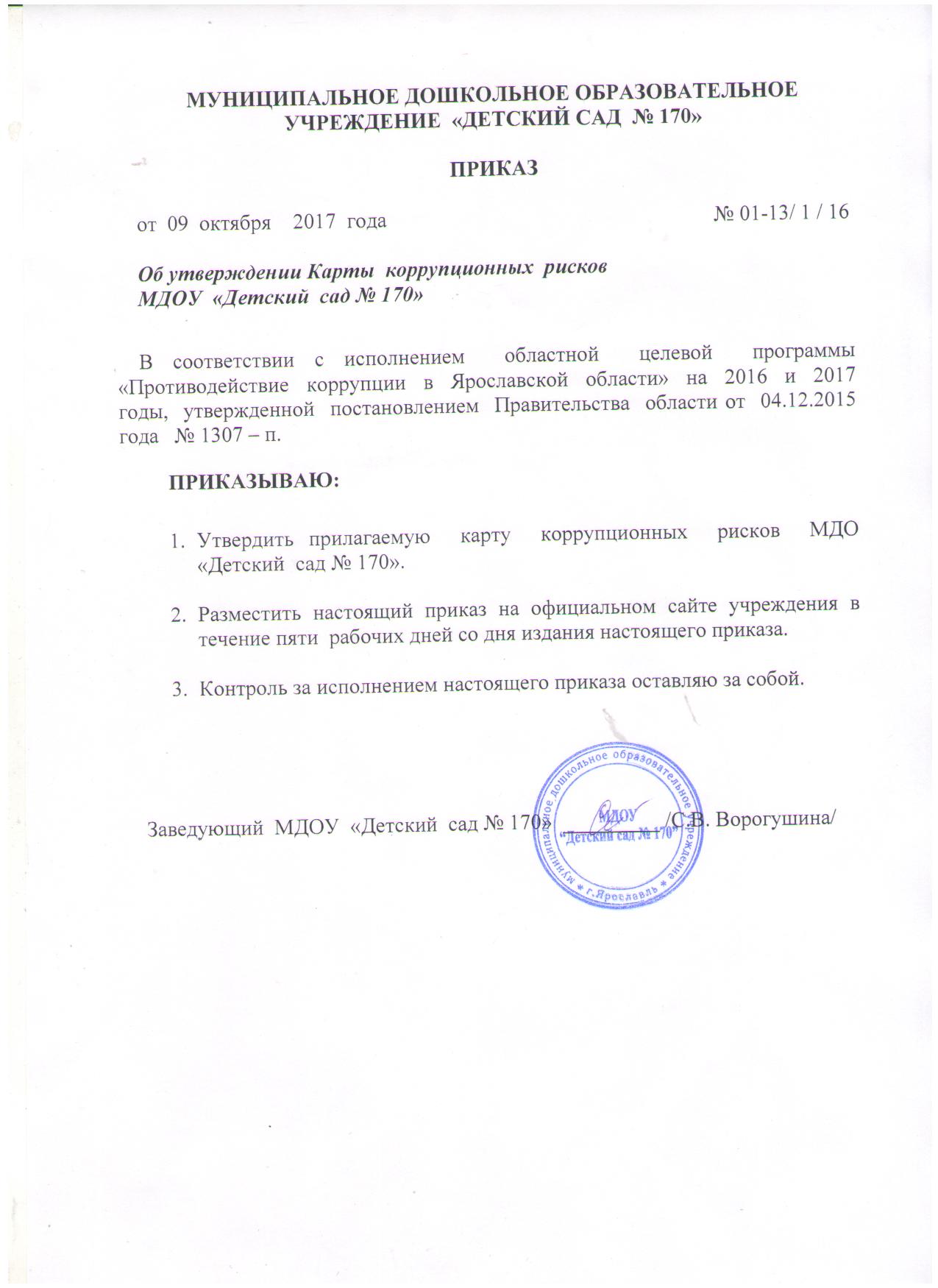 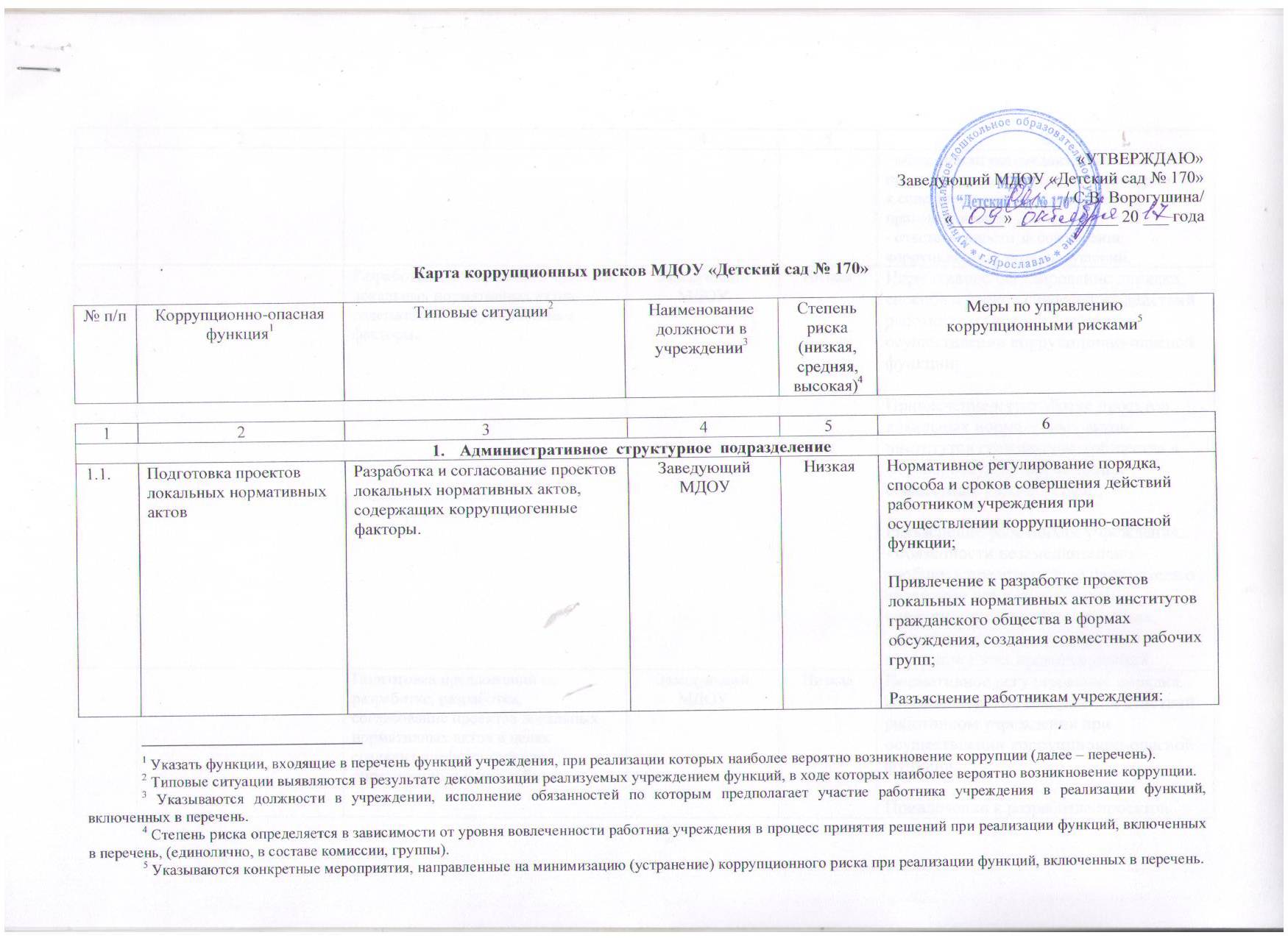 123456- обязанности незамедлительно сообщить представителю нанимателя о склонении его к совершению коррупционного правонарушения;- ответственности за совершение коррупционных правонарушений.Разработка и согласование проектов локальных нормативных актов, содержащих коррупциогенные факторы.Заведующий МДОУНизкаяНормативное регулирование порядка, способа и сроков совершения действий работником учреждения при осуществлении коррупционно-опасной функции;Привлечение к разработке проектов локальных нормативных актов институтов гражданского общества в формах обсуждения, создания совместных рабочих групп;Разъяснение работникам учреждения: - обязанности незамедлительно сообщить представителю нанимателя о склонении его к совершению коррупционного правонарушения;- ответственности за совершение коррупционных правонарушений.Подготовка предложений по разработке, разработка, согласование проектов локальных нормативных актов в целях создания преференций для определенного круга субъектов.Заведующий МДОУНизкаяНормативное регулирование порядка, способа и сроков совершения действий работником учреждения при осуществлении коррупционно-опасной функции;Привлечение к разработке проектов локальных нормативных актов институтов гражданского общества в формах обсуждения, создания совместных рабочих групп;Разъяснение работникам учреждения: - обязанности незамедлительно сообщить представителю нанимателя о склонении его к совершению коррупционного правонарушения;- ответственности за совершение коррупционных правонарушений.Проведение антикоррупционной и правовой экспертизы локальных нормативных актов Несоставление экспертного заключения по результатам проведения антикоррупционной экспертизы о наличии коррупциогенных факторов в проекте локального нормативного акта.Заведующий МДОУНизкаяИнформирование населения о возможности и необходимости участия в проведении независимой антикоррупционной экспертизы проектов локальных нормативных актов;Организация повышения профессионального уровня работников учреждения, осуществляющих проведение антикоррупционной экспертизы;Перераспределение функций между работниками учреждения внутри структурного подразделения.Разработка, согласование проектов локальных нормативных актов, содержащих нормы, установление которых выходит за пределы полномочий учреждения.Заведующий МДОУНизкаяПодготовка экспертных заключений о соответствии федеральному и региональному законодательству проектов локальных нормативных актов, содержащих коррупциогенные факторы.Заведующий МДОУНизкаяНепредставление проектов локальных нормативных актов, содержащих коррупциогенные факторы, на антикоррупционную экспертизу.Заведующий МДОУНизкаяПредставление интересов учреждения в судебных и иных органах властиНенадлежащее исполнение обязанностей представителя учреждения (пассивная позиция при защите интересов учреждения) с целью принятия решений в пользу иных заинтересованных лиц  при представлении интересов учреждения в судебных и иных органах власти;Злоупотребление предоставлен-ными полномочиями (в обмен на обещанное вознаграждение отказ от исковых требований, признание исковых требований, заключение мирового соглашения в нарушение интересов учреждения).Заведующий МДОУНизкаяОбязательное заблаговременное соглавсование правовой позиции представителя учреждения с руководителем учреждения.Разъяснение работникам учреждения: - обязанности незамедлительно сообщить представителю нанимателя о склонении его к совершению коррупционного правонарушения;- ответственности за совершение коррупционных правонарушений;Выработка позиции представления в суде интересов учреждения, используя договоренность с участниками судебного процесса.Заведующий МДОУНизкаяОбязательное заблаговременное соглавсование правовой позиции представителя учреждения с руководителем учреждения.Разъяснение работникам учреждения: - обязанности незамедлительно сообщить представителю нанимателя о склонении его к совершению коррупционного правонарушения;- ответственности за совершение коррупционных правонарушений;Получение положительного решения по делам учреждения, инициируя разработку проекта локального нормативного акта, содержащего коррупциогенные факторы.Заведующий МДОУНизкаяОбязательное заблаговременное соглавсование правовой позиции представителя учреждения с руководителем учреждения.Разъяснение работникам учреждения: - обязанности незамедлительно сообщить представителю нанимателя о склонении его к совершению коррупционного правонарушения;- ответственности за совершение коррупционных правонарушений;Организация договорной работы (правовая экспертиза проектов договоров (соглашений), заключаемых от имени учреждения; подготовка по ним заключений, замечаний и предложений; мониторинг исполнения договоров (соглашений))Согласование проектов договоров (соглашений), предоставляющих необоснованные преимущества отдельным субъектам, в обмен на полученное (обещанное) от заинтересованных лиц вознаграждение.Заведующий МДОУ,  главный  бухгалер,  контрактный  управлющийНизкаяНормативное регулирование порядка согласования договоров (соглашений);Исключение необходимости личного взаимодействия (общения) работников учреждения с гражданами и представителями организаций;Разъяснение работникам учреждения: - обязанности незамедлительно сообщить представителю нанимателя о склонении его к совершению коррупционного правонарушения;- ответственности за совершение коррупционных правонарушений.Формирование негативного отношения к поведению должностных лиц, работ- ников, которое может восприниматься окружающими как согласие принять взятку или как просьба о даче взятки.Административно – хозяйственное,  педагогическое  и  финансово – экономическое структруное  подразделениеАдминистративно – хозяйственное,  педагогическое  и  финансово – экономическое структруное  подразделениеАдминистративно – хозяйственное,  педагогическое  и  финансово – экономическое структруное  подразделениеАдминистративно – хозяйственное,  педагогическое  и  финансово – экономическое структруное  подразделениеАдминистративно – хозяйственное,  педагогическое  и  финансово – экономическое структруное  подразделениеАдминистративно – хозяйственное,  педагогическое  и  финансово – экономическое структруное  подразделениеОсуществление функций контроля (надзора) в рамках полномочий учрежденияПринятие решения о проведении мероприятий по контролю (надзору) выборочно в отношении отдельных организаций.Заведующий МДОУ,  старший  воспитатель,  заведующий  хозяйством,  главный  бухгалтер НизкаяНормативное регулирование порядка, способа и сроков совершения действий работником учреждения при осуществлении коррупционно-опасной функции;Комиссионное проведение контрольных (надзорных) мероприятий; Разъяснение работникам учреждения: - обязанности незамедлительно сообщить представителю нанимателя о склонении его к совершению коррупционного правонарушения;- ответственности за совершение коррупционных правонарушений.По завершении мероприятий по контролю (надзору) неотражение в акте (справке) о результатах мероприятия по контролю (надзору) выявленных нарушений законодательства в обмен на полученное (обещанное) вознаграждение.Заведующий МДОУ,  старший  воспитатель,  заведующий  хозяйством,  главный  бухгалтерНизкаяНормативное регулирование порядка, способа и сроков совершения действий работником учреждения при осуществлении коррупционно-опасной функции;Комиссионное проведение контрольных (надзорных) мероприятий; Разъяснение работникам учреждения: - обязанности незамедлительно сообщить представителю нанимателя о склонении его к совершению коррупционного правонарушения;- ответственности за совершение коррупционных правонарушений.Согласование решения, принятого по результатам проведения мероприятий по контролю (надзору), не содержащего информацию о выявленных нарушениях законодательства в обмен на полученное (обещанное) вознаграждение.Заведующий МДОУ,  старший  воспитатель,  заведующий  хозяйством,  главный  бухгалтерНизкаяКомиссионное проведение контрольных (надзорных) мероприятий; Разъяснение работникам учреждения: - обязанности незамедлительно сообщить представителю нанимателя о склонении его к совершению коррупционного правонарушения;- ответственности за совершение коррупционных правонарушений.Принятие по результатам проведения мероприятий по контролю (надзору) формального решения, не содержащего информацию о выявленных нарушениях законодательства в обмен на полученное (обещанное) вознаграждение.Заведующий МДОУ,  старший  воспитатель,  заведующий  хозяйством,  главный  бухгалтерНизкаяКомиссионное проведение контрольных (надзорных) мероприятий; Разъяснение работникам учреждения: - обязанности незамедлительно сообщить представителю нанимателя о склонении его к совершению коррупционного правонарушения;- ответственности за совершение коррупционных правонарушений.Финансово – экономическое  структурное  подразделениеФинансово – экономическое  структурное  подразделениеФинансово – экономическое  структурное  подразделениеФинансово – экономическое  структурное  подразделениеФинансово – экономическое  структурное  подразделениеФинансово – экономическое  структурное  подразделениеОсуществление функций распорядителя и получателя бюджетных средств, предусмотренных на финансирование возложенных на учреждение полномочий.При проверке правильности оформления поступивших на оплату первичных документов и их соответствия суммам, заявленным на данные расходы в кассовом плане, работник учреждения выявляет, что определенные работы (услуги):- уже были ранее оплачены; - не предусмотрены государственным (муниципальным) контрактом (договором). При этом от заинтересованного лица служащему поступает предложение за вознаграждение провести оплату.Заведующий  МДОУГлавный бухгалтерНизкаяИсключение необходимости личного взаимодействия (общения) служащих с гражданами и представителями организаций.Разъяснение работникам учреждения: - обязанности незамедлительно сообщить представителю нанимателя о склонении его к совершению коррупционного правонарушения;- ответственности за совершение коррупционных правонарушений.В целях получения материальной выгоды от заинтересованного лица работнику учреждения поступает предложение за вознаграждение: - скрыть наличие просроченной дебиторской задолженности; - не принимать надлежащие меры к погашению просроченной дебиторской задолженности.Заведующий  МДОУГлавный бухгалтерНизкаяОсуществление полномочий собственника Согласование крупных сделок с нарушением установленного порядка в интересах отдельных лиц в связи с полученным (обещанным) от них (иных заинтересованных лиц) вознаграждением.Заведующий  МДОУГлавный бухгалтерНизкаяНормативное регулирование порядка и сроков совершения действий работником учреждения при осуществлении коррупционно-опасной функции;Необоснованное согласование или необоснованный отказ в согласовании предоставления в аренду государственного (муниципального) имущества, находящегося в оперативном управлении учреждения.Заведующий  МДОУГлавный бухгалтерНизкаяУстановление четкой регламентации порядка и сроков совершения действий работником учреждения.Админитративное,  адиминстративно – хозяйственное  и  финансово – экономическое  структурное  подразделениеАдминитративное,  адиминстративно – хозяйственное  и  финансово – экономическое  структурное  подразделениеАдминитративное,  адиминстративно – хозяйственное  и  финансово – экономическое  структурное  подразделениеАдминитративное,  адиминстративно – хозяйственное  и  финансово – экономическое  структурное  подразделениеАдминитративное,  адиминстративно – хозяйственное  и  финансово – экономическое  структурное  подразделениеАдминитративное,  адиминстративно – хозяйственное  и  финансово – экономическое  структурное  подразделениеОсуществление функций государственного (муниципального) заказчика, осуществляющего закупки товаров, работ, услуг для государственных (муниципальных) нуждВ ходе разработки и составления технической документации, подготовки проектов государственных (муниципальных) контрактов установление необоснованных преимуществ для отдельных участников закупки.Заведующий  МДОУЗаведующий  хозяйством Лицо осуществляющее функцию контрактного управляющегоНизкаяНормативное регулирование порядка, способа и сроков совершения действий работником учреждения при осуществлении коррупционно-опасной функции;Проведение антикоррупционной экспертизы проектов государственных (муниципальных) контрактов, договоров либо технических заданий к ним;Разъяснение работникам учреждения: - обязанности незамедлительно сообщить представителю нанимателя о склонении его к совершению коррупционного правонарушения;- ответственности за совершение коррупционных правонарушений.При подготовке обоснования начальной (максимальной) цены контракта необоснованно: - расширен (ограничен) круг возможных участников закупки; - необоснованно завышена (занижена) начальная (максимальная) цена контракта.Лицо осуществляющее функцию контрактного управляющегоНизкая Подготовка отчета об исследовании рынка начальной цены контракта;При приемке результатов выполненных работ (поставленных товаров, оказанных услуг), документальном оформлении расчетов с поставщиками устанавливаются факты несоответствия выполненных работ (поставленных товаров, оказанных услуг) условиям заключенных государственных (муниципальных) контрактов (договоров). Заведующий  МДОУЗаведующий  хозяйством Лицо осуществляющее функцию контрактного управляющегоНизкая Комиссионный прием результатов выполненных работ (поставленных товаров, оказанных услуг);Разъяснение работникам учреждения: - обязанности незамедлительно сообщить представителю нанимателя о склонении его к совершению коррупционного правонарушения;- ответственности за совершение коррупционных правонарушений.При ведении претензионной работы работнику учреждения предлагается за вознаграждение способствовать не предъявлению претензии либо составить претензию, предусматривающую возможность уклонения от ответственности за допущенные нарушения государственного (муниципального) контракта (договора).Заведующий  МДОУЛицо осуществляющее функцию контрактного управляющегоНизкая Нормативное регулирование порядка и сроков совершения действий работником учреждения при осуществлении коррупционно-опасной функции.Прямые контакты и переговоры с потенциальным участником закупки.Дискриминационные изменения документации.Заведующий  МДОУЗаведующий  хозяйством Лицо осуществляющее функцию контрактного управляющегоНизкая Нормативное регулирование порядка и сроков совершения действий работником учреждения при осуществлении коррупционно-опасной функции;Оборудование мест взаимодействия работников учреждения и представителей участников торгов средствами аудио- видео-записи.Оказание государственной (муниципальной) услуги  присомтра  и  ухода;  осуществелние  услуги «Прием заявлений опостановке на учет длязачисления вобразовательнуюорганизацию,реализующуюосновнуюобщеобразовательнуюпрограммудошкольногозачислении (детскийсад)»Оказаниегосударственныхуслуг:«Зачисление вобразовательноеучреждение ( в очнойформе, в электроннойформе )»« Назначение и выплатакомпенсации частиродительской платы засодержание ребенка вгосударственных имуниципальныхобразовательныхучреждениях,реализующихосновнуюобщеобразовательнуюпрограммудошкольногообразования»Установление необоснованных преимуществ при оказании государственной (муниципальной) услуги.Заведующий МДОУ,делопроизводительсредняяНормативное регулирование порядка оказания государственной (муниципальной) услуги;Размещение на официальном сайте учреждения Административного регламента предоставления государственной (муниципальной) услуги;Совершенствование механизма отбора работников учреждения для включения в состав комиссий, рабочих групп, принимающих соответствующие решения;Осуществление контроля за исполнением положений Административного регламента оказания государственной (муниципальной)услуги;Разъяснение работникам учреждения: - обязанности незамедлительно сообщить представителю нанимателя о склонении его к совершению коррупционного правонарушения;- мер ответственности за совершение коррупционных правонарушений.Незаконное оказание либо отказ в оказании государственной (муниципальной) услуги.Заведующий МДОУ,делопроизводительсредняяВведение или расширение процессуальных форм взаимодействия граждан (организаций) и должностных лиц, например, использование информационных технологий в качестве приоритетного направления для осуществления служебной деятельности («одно окно», системы электронного обмена информацией).Требование от граждан (юридических лиц) информации и документов, предоставление которых не предусмотрено административным регламентом оказания услуги.Заведующий МДОУ,делопроизводительсредняяОптимизация перечня документов(материалов, информации), которые граждане (юридические лица) обязаны предоставить для реализации права.Административное  и    педагогическое  структурное  подразделениеАдминистративное  и    педагогическое  структурное  подразделениеАдминистративное  и    педагогическое  структурное  подразделениеАдминистративное  и    педагогическое  структурное  подразделениеАдминистративное  и    педагогическое  структурное  подразделениеАдминистративное  и    педагогическое  структурное  подразделениеНаименование структурного подразделения 55.1 Осуществлениепостоянно, временноили в соответствии соспециальнымиполномочиямифункций представителявласти либоорганизационно-распорядительных илиадминистративно-хозяйственныхфункцийЕдиноличное подписаниесоглашений, договоров,контрактов, принятие решений,содержащих условия, влекущиепредоставление необоснованныхльгот и преференций третьимлицамЗаведующий МДОУсредняяСогласование принимаемых решений сруководителями структурныхподразделений, курирующихсоответствующее направление.Создание рабочих групп, комиссий ит.п. для коллегиального рассмотрениявопросов в целях принятияруководителем объективного иправомерного решения.Разъяснение служащим:- обязанности незамедлительносообщить представителю нанимателя осклонении его к совершениюкоррупционного правонарушения;- мер ответственности за совершениекоррупционных правонарушений Административное  структурное  подразделение  Административное  структурное  подразделение  Административное  структурное  подразделение  Административное  структурное  подразделение  Административное  структурное  подразделение  Административное  структурное  подразделение  Рассмотрение жалоб надействия (бездействие)работниковобразовательнойорганизации В ходе рассмотрения жалобспециалисты выявляютнарушения действующегозаконодательства.Во избежание принятия решенияпо итогам рассмотрения жалобына действия (бездействие)работник организациипредлагает руководителюопределенную денежную суммуили подарокЗаведующий МДОУНизкая  Разъяснение служащим:- обязанности незамедлительносообщить представителю нанимателя осклонении его к совершениюкоррупционного правонарушения;- мер ответственности за совершениекоррупционных правонарушений